‘BREATHE’ (Inside Job)Cold Years
Released 28th JuneHEADLINING KING TUTS, 3RD AUGUST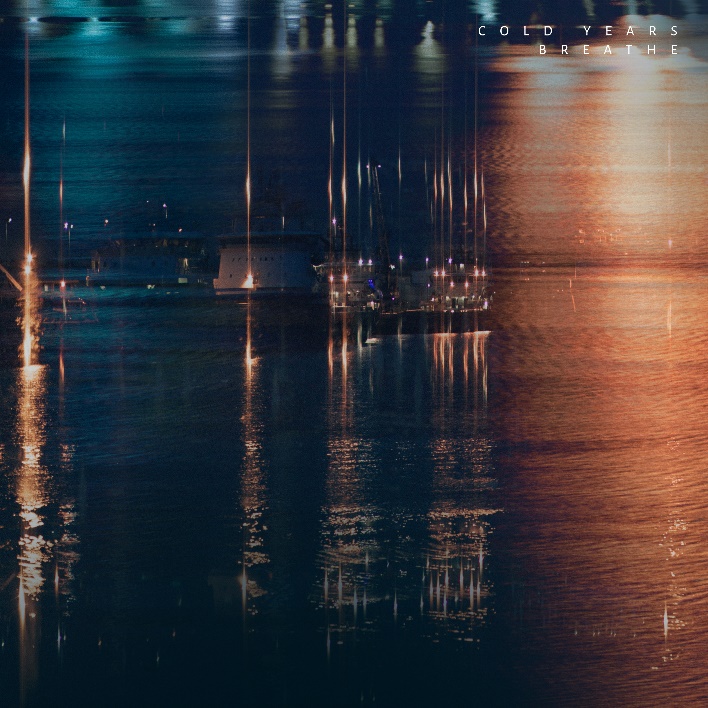 https://youtu.be/gZdYig3MyXM  “One of the most authentic, promising and exciting new bands in Britain right now” – Kerrang“The most beautiful, heartfelt British rock you’ll hear, a great band in the making” – Rock SoundAberdeen’s Cold Years drop the incisive new single ‘Breathe’, an honest 3 minute punk rock paean dealing with self-doubt, recovery & valour that has never felt so necessary. “With ‘Breathe’ it was about putting everything I’d felt over the past couple of years on to paper.  I went through a hard time during ‘Northern Blue’, I didn’t care about anything other than what was in the next glass.  I was questioning why I even wrote music anymore” explains vocalist Ross Gordon. “This song came just at the right time and as a band it really forged what we wanted to do with this (forthcoming) record. It was completely collaborative, a fresh start, a fresh canvas, and it rejuvenated us. I fell in love with writing music again.  I was laying out everything on the table and taking a gamble.”The soulful rock’n’roll 4-piece kicked off 2019 featuring in Kerrang’s ‘Hottest Bands of 2019’ alongside Fever 333 & Yonaka followed by 2000 Trees, This Is Tomorrow & King Tut’s Summer Nights announcements, a UK tour with Philadelphia punk rock stalwart Dave Hause & now ‘Breathe’, the first single from their forthcoming debut album.Cold Years started in 2014 when Ross Gordon (vocals / guitar) convinced Finlay Urquhart (guitar / vocals) & Fraser Allan (drums) to join a band with him on one drunken night out in Aberdeen by telling each of them the other had already agreed to join.  After a couple of self-released EPs Louis Craighead (bass / vocals) joined 2017 the moment Cold Years view as the beginning of the band.  The first release with the new line up was 2018s Northern Blue seeing features in Kerrang, Rock Sound & Louder alongside spins from Daniel P Carter (Radio 1) & Alex Baker (Kerrang Radio) and tours of the UK & Germany.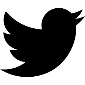 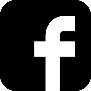 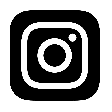 For more information please contact Warren@chuffmedia.com on 020 8281 0989